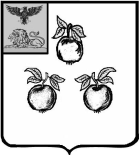 БЕЛГОРОДСКАЯ ОБЛАСТЬАДМИНИСТРАЦИЯ МУНИЦИПАЛЬНОГО РАЙОНА«КОРОЧАНСКИЙ РАЙОН» ПОСТАНОВЛЕНИЕКороча4 декабря 2023 г.                                                                                                                    № 831Об утверждении административногорегламента по предоставлению муниципальнойуслуги «Прием заявлений и выдача документов о согласовании схем расположения земельного участка на кадастровом плане или на кадастровой карте»В рамках Федерального закона от 27 июля 2010 года № 210-ФЗ                        «Об организации предоставления государственных и муниципальных услуг», Федерального закона от 6 октября 2003 года № 131-ФЗ «Об общих принципах организации местного самоуправления в Российской Федерации», Федерального закона от 25.10.2001 г. № 137-ФЗ «О введении в действие Земельного кодекса Российской Федерации», пункта 5 протокола поручений, данных первым заместителем Губернатора Белгородской области – министром цифрового развития Белгородской области по итогам рабочего совещания по вопросу сокращения регламентного времени предоставления государственных и муниципальных услуг в регионе 16 сентября 2022 года, Устава муниципального района «Корочанский район» Белгородской области, Положения о комитете муниципальной собственности и земельных отношений администрации муниципального района «Корочанский район», утвержденного решением Муниципального совета муниципального района «Корочанский район» от 13 мая 2022 года № Р/489-43-3, администрация муниципального района «Корочанский район»  п о с т а н о в л я е т:1.	Утвердить административный регламент по предоставлению муниципальной услуги «Прием заявлений и выдача документов о согласовании схемы расположения земельного участка на кадастровом плане или на кадастровой карте» (прилагается).2. Признать утратившим силу постановление администрации муниципального района «Корочанский район» от 16 сентября 2021 года                      № 466 «Об утверждении административного регламента по предоставлению муниципальной  услуги  «Предварительное  согласование  предоставления земельного участка и (или) утверждение схемы расположения земельного участка или земельных участков на кадастровом плане территории».3. Директору МКУ «Административно-хозяйственный центр обеспечения деятельности органов местного самоуправления муниципального района «Корочанский район» Кладиенко Е.А.:- направить настоящее постановление для официального опубликования в газете «Ясный ключ»;- обеспечить размещение настоящего постановления на официальном сайте органов местного самоуправления муниципального района «Корочанский район» в информационно-коммуникационной сети общего пользования.4. Контроль за исполнением постановления возложить на заместителя главы администрации района - председателя комитета муниципальной собственности и земельных отношений Бувалко И.В.Административный регламент по предоставлению муниципальной услуги «Прием заявлений и выдача документов о согласовании схем расположения земельного участка на кадастровом плане или на кадастровой карте»I. Общие положения	1.1. Предмет регулирования административного регламента	1.1.1. Настоящий административный регламент предоставления муниципальной услуги «Прием заявлений и выдача документов о согласовании схем расположения земельного участка на кадастровом плане или на кадастровой карте»      (далее – Административный регламент) разработан в целях повышения качества 
и доступности предоставления муниципальной услуги, определяет стандарт, сроки 
и последовательность действий (административных процедур), при осуществлении полномочий по утверждению схемы расположения земельного участка или земельных участков на кадастровом плане территории.Действие настоящего Административного регламента распространяется 
на земли и земельные участки, находящиеся в муниципальной собственности, а также государственная собственность на которые не разграничена, если такие земельные участки расположены на территории сельского поселения, входящего в состав муниципального района.1.2. Круг заявителей1.2.1. В качестве заявителей могут выступать физические лица, индивидуальные предприниматели и юридические лица (далее – Заявитель).1.2.2. Интересы заявителей, указанных в пункте 1.2.1 настоящего Регламента, могут представлять лица, обладающие соответствующими полномочиями (далее – представитель).1.3. Требование предоставления заявителю муниципальной услуги                                в соответствии с вариантом предоставления муниципальной услуги, соответствующим признакам заявителя, определенным в результате анкетирования, проводимого органом, предоставляющим муниципальную услугу (далее – профилирование), а также результата,	за	предоставлением которого обратился заявитель1.3.1. Муниципальная услуга должна быть предоставлена Заявителю                              в соответствии с вариантом предоставления муниципальной услуги (далее – вариант). 1.3.2. Вариант, в соответствии с которым заявителю будет предоставлена муниципальная услуга определяется   в соответствии с настоящим административным регламентом, исходя из признаков заявителя, а также из результата предоставления муниципальной услуги, за предоставлением которой обратился Заявитель.1.3.3. Орган, предоставляющий муниципальную услугу проводит анкетирование по результатам которого определяется: соответствие лица, обратившегося за оказанием муниципальной услуги, признакам заявителя и варианта предостапвления мунципальной услуги. Анкета должна содержать перечень вопросов и ответов, необходимых для однозначного определения варианта предоставления муниципальной услуги. Число вопросов, задаваемых в ходе профилирования, должно быть минимально необходимым. По итогам профилирования заявителю должна быть  предоставлена исчерпывающая информация о порядке предоставления муниципальной услуги в его индивидуальном случае.II.  Стандарт предоставления муниципальной услуги2.1. Наименование муниципальной услуги2.1.1.  Муниципальная услуга «Прием заявлений и выдача документов о согласовании схем расположения земельного участка на кадастровом плане или на кадастровой карте» (далее – Услуга).2.2. Наименование органа, предоставляющего Услугу2.2.1. Муниципальная услуга предоставляется администрацией муниципального района «Корочанский район» Белгородской области (далее – Уполномоченный орган).Местонахождение Уполномоченного органа: 309210, Белгородская область, Корочанский район, город Короча, пл. Васильева, дом 28.График работы Уполномоченного органа: понедельник - пятница: с 8.00 до 17.00, перерыв с 12.00 до 13.00, выходные - суббота и воскресенье.Телефон главы администрации Корочанского района: 8 (47231) 5-54-83.Функцию по предоставлению муниципальной услуги Уполномоченным органом осуществляет комитет муниципальной собственности и земельных отношений администрации Корочанского района (далее по тексту - Комитет).Местонахождение Комитета: 309210, Белгородская область, Корочанский район, город Короча, ул. Ленина, дом 23.График работы Комитета: понедельник - пятница: с 8.00 до 17.00, перерыв с 12.00 до 13.00, выходные - суббота и воскресенье.График приема граждан: понедельник, четверг: с 8.00 до 17.00 час., перерыв с 12.00 до 13.00.Телефоны специалистов Комитета: 8 (47231) 5-57-03, 5-55-33.                                        Е-mail: imuschestvo.koradm@yandex.ru.2.2.2. В предоставлении Услуги могут принимать участие многофункциональные центры предоставления государственных и муниципальных услуг (далее – МФЦ) при наличии соответствующего соглашения о взаимодействии. между МФЦ и Уполномоченным органом. Почтовый адрес МФЦ для предоставления документов и обращений                            за получением муниципальной услуги и консультациями: Белгородская область,            г. Короча, ул. Пролетарская, 26. График приема граждан: – понедельник - пятница с 8.00 до 17.00 час;– суббота с 9.00 до 14.00, без перерыва;– воскресенье – выходной.                                                            Телефон: 8 (800)707-10-03, е-mail: korocha@mfc31.ru.2.2.3. МФЦ, в которых подается заявление о предоставлении муниципальной услуги, могут принять решение об отказе в приеме заявления и документов и (или) информации, необходимых для ее предоставления.2.2.4. В МФЦ обеспечивается возможность подачи заявлений через ЕПГУ                       на компьютерах общего доступа.2.3. Результат предоставления Услуги2.3.1. В соответствии с вариантами, приведенными в пункте 3.1 подпункта 3.1.1. раздела III настоящего административного регламента (далее – Административный регламент), результатом предоставления Услуги являются: решение об утверждении схемы расположения земельного участка; решение об отказе в утверждении схемы расположения земельного участка.2.3.2. Решение о предоставлении Услуги оформляется по форме согласно приложению № 1 к настоящему Административному регламенту.2.3.3. Решение об отказе в предоставлении Услуги оформляется по форме согласно приложению № 2 к настоящему Административному регламенту.2.3.4. Решение об исправлении либо об отказе в исправлении допущенных опечаток и (или) ошибок в выданных в результате предоставления Услуги документах и созданных реестровых записях оформляется по форме согласно приложению № 6 к настоящему Административному регламенту.2.3.5. Решение о приостановлении предоставления Услуги оформляется                     по форме согласно приложению № 7 к настоящему Административному регламенту2.3.6. Формирование реестровой записи в качестве результата предоставления Услуги не предусмотрено.2.3.7. Результат оказания услуги можно получить следующими способами:- в электронном виде в личном кабинете ЕПГУ, через МФЦ, а также                       в соответствующем структурном подразделении Уполномоченного органа                          при обращении заявителя лично, посредством электронной почты;- лично либо через уполномоченного представителя в органе, предоставляющем Услугу, в том числе в виде электронного документа, который направляется заявителю посредством электронной почты или посредством почтового отправления.2.4. Срок предоставления Услуги2.4.1. Максимальный срок предоставления Услуги со дня регистрации заявления и документов, необходимых для предоставления Услуги, если иные сроки не предусмотрены законодательством Российской Федерации и/или Белгородской области:а) в органе, предоставляющем Услугу, в том числе в случае, если запрос
и документы и (или) информация, необходимые для предоставления Услуги, поданы заявителем посредством почтового отправления в орган, предоставляющий Услугу составляет не более 10 рабочих дней;б) в федеральной государственной информационной системе «Единый портал государственных и муниципальных услуг (функций)» (далее – ЕПГУ),
    на официальном сайте органа, предоставляющего Услугу не более 10 рабочих дней;г) в МФЦ в случае, если запрос и документы и (или) информация, необходимые для предоставления Услуги, поданы заявителем в МФЦ не более 10 рабочих дней.2.5. Правовые основания предоставления Услуги2.5.1. Перечень нормативных правовых актов, регулирующих предоставление Услуги (с указанием их реквизитов и источников официального опубликования), размещен в федеральной государственной информационной системе «Федеральный реестр государственных и муниципальных услуг (функций)», на ЕПГУ, в федеральной государственной информационной системе «Федеральный реестр государственных и муниципальных услуг (функций) (далее – ФРГУ, федеральный реестр), а также на официальном сайте уполномоченного органа, а также на ЕПГУ.2.5.2. Орган, предоставляющий Услугу, обеспечивает актуализацию перечня нормативных правовых актов, регулирующих предоставление Услуги, информации о порядке досудебного (внесудебного) обжалования решений и действий (бездействия) органа, предоставляющего Услугу, а также его должностных лиц на официальных сайтах уполномоченных органов, на ЕПГУ, в ФРГУ.2.6. Исчерпывающий перечень документов, 
необходимых для предоставления Услуги2.6.1. Для получения Услуги Заявитель представляет в орган, предоставляющий Услугу:а) заявление о предоставлении Услуги по форме согласно приложению № 3
к настоящему Административному регламенту;В случае направления заявления посредством ЕПГУ формирование заявления осуществляется посредством заполнения интерактивной формы 
на ЕПГУ без необходимости дополнительной подачи заявления в какой-либо иной форме.б) документ, удостоверяющий личность заявителя, представителя.В случае направления заявления посредством ЕПГУ сведения из документа, удостоверяющего личность заявителя, представителя формируются 
при подтверждении учетной записи в Единой системе идентификации 
и аутентификации (далее - ЕСИА) из состава соответствующих данных указанной учетной записи и могут быть проверены путем направления запроса 
с использованием системы межведомственного электронного взаимодействия;в) схема расположения земельного участка или земельных участков на кадастровом плане территории;г) согласие землепользователей, землевладельцев, арендаторов на образование земельных участков.В случае, если исходный земельный участок предоставлен третьим лицам, требуется представить согласие землепользователей, землевладельцев, арендаторов на образование земельных участков;д) согласие залогодержателей исходных земельных участков.В случае, если права собственности на такой земельный участок обременены залогом, требуется представить согласие залогодержателей исходных земельных участков;е) правоустанавливающие документы на земельный участок, 
за исключением случаев, если право на земельный участок зарегистрировано 
в Едином государственном реестре недвижимости.Заявление о предоставлении Услуги подается по выбору заявителя следующими способами:- лично; - через законного (уполномоченного) представителя;- почтой;- через МФЦ;- посредством ЕГПУ.2.6.2. Документы, необходимые для предоставления Услуги, которые подлежат представлению в рамках межведомственного информационного взаимодействия: - выписка из Единого государственного реестра юридических лиц, в случае подачи заявления юридическим лицом;- выписка из Единого государственного реестра индивидуальных предпринимателей, в случае подачи заявления индивидуальным предпринимателем;- выписка из Единого государственного реестра недвижимости 
в отношении земельных участков.- согласование или отказ в согласовании схемы расположения земельного участка от органа исполнительной власти субъекта Российской Федерации, уполномоченного в области земельных отношений.Исчерпывающий перечень документов для каждого варианта предоставления муниципальной услуги отражён в разделе 3 настоящего регламента в содержащих описания таких вариантов подразделах Административного регламента.2.6.3. Заявитель вправе представить по собственной инициативе документы, указанные в пункте 2.6.2 настоящего раздела Административного регламента.           2.6.4.  Форма схемы расположения земельного участка, подготовка которой осуществляется в форме документа на бумажном носителе, требования к формату схемы расположения земельного участка при подготовке схемы расположения земельного участка в форме электронного документа, требования к подготовке схемы расположения земельного участка устанавливаются уполномоченным Правительством Российской Федерации федеральным органом исполнительной власти. Документы, представляемые заявителем в целях получения Услуги, должны соответствовать следующим требованиям:- текст заявления должен быть написан на русском языке синими 
или черными чернилами, хорошо читаем и разборчивым, фамилия, имя и отчество заявителя написаны полностью, все обязательные реквизиты в заявлении должны быть заполнены;- не допускается использование сокращений и аббревиатур, а также подчисток, приписок, зачеркнутых слов и иных неоговоренных исправлений, не заверенных подписью заявителя;- текст заявления может быть оформлен машинописным способом.2.7. Исчерпывающий перечень оснований для отказа
в приеме документов, необходимых для предоставления Услуги2.7.1. Основаниями для отказа в приеме документов, необходимых
для предоставления Услуги, являются: 2.7.1.1. С заявлением обратилось ненадлежащее лицо.2.7.1.2. Заявление подано в орган государственной власти, орган местного самоуправления, в полномочия которых не входит предоставление услуги.2.7.1.3. Представленные документы утратили силу на момент обращения заявителя с заявлением о предоставлении услуги (документ, удостоверяющий личность; документ, удостоверяющий полномочия представителя заявителя,                         в случае обращения за предоставлением услуги указанным лицом).2.7.1.4. Представленные в электронном виде документы содержат повреждения, наличие которых не позволяет в полном объеме использовать информацию и сведения, содержащиеся в документах для предоставления услуги.2.7.1.5. Выявлено несоблюдение установленных статьей 11 Федерального закона от 6 апреля 2011 года № 63-ФЗ «Об электронной подписи» условий признания действительности, усиленной квалифицированной электронной подписи.2.7.1.6. Не представлено согласие на обработку персональных данных.2.7.2. Письменное решение об отказе в приеме документов, необходимых
для предоставления Услуги, оформляется по требованию заявителя, подписывается уполномоченным должностным лицом и выдается (направляется) заявителю                             с указанием причин отказа в срок не позднее 7 рабочих дней с даты  получения                              от заявителя документов по форме согласно приложению № 6                                                               к Административному регламенту. 2.7.3. В случае подачи запроса в электронной форме с использованием
ЕПГУ решение об отказе в приеме документов, необходимых для предоставления Услуги, подписывается уполномоченным должностным лицом с использованием электронной подписи и направляется в «личный кабинет» заявителя на ЕПГУ                                                        не позднее 7 рабочих дней с даты регистрации запроса.2.7.4. Отказ в приеме документов, необходимых для предоставления Услуги, не препятствует повторному обращению Заявителя за предоставлением Услуги.                  2.8. Исчерпывающий перечень оснований для приостановления
предоставления муниципальной Услуги или отказа в предоставлении муниципальной Услуги2.8.1. Основание для приостановления предоставления муниципальной услуги:- на момент поступления в Уполномоченный орган заявления об утверждении схемы расположения земельного участка на рассмотрении такого органа находится представленная ранее другим лицом схема расположения земельного участка и местоположение земельных участков, образование которых предусмотрено этими схемами, частично или полностью совпадает.2.8.2. Перечень оснований для приостановления предоставления Услуги, установленный пунктом 2.8.1. настоящего административного регламента, является исчерпывающим.2.8.3. Приостановление предоставления Услуги осуществляется до принятия решения об утверждении ранее направленной схемы расположения земельного участка либо до принятия решения об отказе в утверждении ранее направленной схемы расположения земельного участка2.8.4. Решение о приостановлении Услуги 	подписывается уполномоченным должностным лицом и выдается (направляется) заявителю с указанием причин и срока приостановления не позднее трех рабочих дней с момента принятия решения о приостановлении предоставления Услуги по форме согласно приложению № 7            к настоящему Административному регламенту.
           2.8.5. Решение о приостановлении предоставления Услуги по запросу, поданному в электронной форме с использованием ЕПГУ, подписывается уполномоченным должностным лицом (работником) с использованием электронной подписи и направляется в «личный кабинет» заявителя на ЕПГУ не позднее                       трех рабочих дней с момента принятия решения о приостановлении  предоставления            Услуги.          2.8.6. Основаниями для отказа в предоставлении Услуги являются:  - схема расположения земельного участка, приложенная к заявлению                     о предварительном согласовании предоставления земельного участка, не может быть утверждена по основаниям, указанным в пункте 16 статьи 11.10 Земельного кодекса РФ:несоответствие схемы расположения земельного участка ее форме, формату или требованиям к ее подготовке, которые установлены в соответствии с пунктом 12 статьи 11.10 Земельного кодекса РФ;полное или частичное совпадение местоположения земельного участка, образование которого предусмотрено схемой его расположения, с местоположением земельного участка, образуемого в соответствии с ранее принятым решением об утверждении схемы расположения земельного участка, срок действия которого не истек;разработка схемы расположения земельного участка с нарушением предусмотренных статьей 11.9 Земельного кодекса РФ требований к образуемым земельным участкам;несоответствие схемы расположения земельного участка утвержденному проекту планировки территории, землеустроительной документации, положению об особо охраняемой природной территории;расположение земельного участка, образование которого предусмотрено схемой расположения земельного, в границах территории, для которой утвержден проект межевания территории;- земельный участок, границы которого подлежат уточнению в соответствии с Федеральным законом «О государственной регистрации недвижимости» не может быть предоставлен заявителю по основаниям, указанным в подпунктах 1 – 23 статьи 39.16 Земельного кодекса РФ.Решение об отказе в предварительном согласовании предоставления земельного участка и (или) утверждение схемы расположения земельного участка или земельных участков на кадастровом плане территории должно быть основанным и содержать указание на основании отказа.Отказ в предоставлении муниципальной услуги не препятствует повторному обращению заявителя о предоставлении такой услуги после устранения причин, послуживших основанием отказа. 2.8.7. Перечень оснований для отказа в предоставлении муниципальной услуги, установленный пунктом 2.8.6. настоящего административного регламента, является исчерпывающим.2.8.8. Решение об отказе в предоставлении Услуги подписывается уполномоченным должностным лицом и направляется заявителю с указанием причин отказа не позднее трех рабочих дней с момента принятия решения об отказе                   в предоставлении Услуги.2.8.9. Решение об отказе в предоставлении Услуги по запросу, поданному                        в электронной форме с использованием ЕПГУ, с указанием причин отказа подписывается уполномоченным должностным лицом (работником)
с использованием электронной подписи и направляется в «личный кабинет»       


заявителя на ЕПГУ не позднее трех рабочих дней с момента принятия решения      об отказе в предоставлении Услуги. 2.9. Размер платы, взимаемой с заявителя при предоставлении Услуги,                    и способы ее взимания2.9.1. Предоставление Услуги осуществляется бесплатно.2.10. Максимальный срок ожидания в очереди при подаче запроса о предоставлении Услуги и при получении результата предоставления Услуги2.10.1. Срок ожидания в очереди при подаче запроса о предоставлении Услуги, и при получении результата предоставления Услуги не должен превышать 15 минут.2.11. Срок регистрации запроса заявителя о предоставлении Услуги2.11.1. При личном обращении заявителя в Уполномоченный орган с запросом о предоставлении Услуги должностным лицом, ответственным за приём документов проводится:- проверка документов, указанных в пунктах 2.6.1 – 2.6.2 Административного регламента, – составляет не более 15 минут;- регистрация запроса в Уполномоченный орган - составляет не более 15 минут.2.11.2. Регистрация запроса, направленного заявителем по почте
или в форме электронного документа, осуществляется в день его поступления
в Уполномоченный орган. В случае поступления запроса в Уполномоченный орган                   в выходной или праздничный день регистрация запроса осуществляется в первый, следующий за ним, рабочий день.2.12. Требования к помещениям, в которых предоставляется Услуга2.12.1. Места, предназначенные для ознакомления заявителей                                             с информационными материалами, оборудуются информационными стендами.   2.12.2. Места ожидания для представления или получения документов должны быть оборудованы стульями, скамьями.2.12.3. Места для заполнения заявления оборудуются стульями, столами (стойками) и обеспечиваются канцелярскими принадлежностями.2.12.4. Помещения для приема заявителей:- должны быть оборудованы информационными табличками (вывесками)
с указанием номера кабинета, должности, фамилии, имени, отчества должностного лица, режима работы;- должны быть оборудованы носителями информации, необходимыми
для обеспечения беспрепятственного доступа инвалидов к получению Услуги,
с учетом ограничений их жизнедеятельности;- должны   иметь беспрепятственный доступ для инвалидов, в том числе, возможность беспрепятственного входа в помещение и выхода из него, а также возможность самостоятельного передвижения по территории помещения в целях доступа к месту предоставления Услуги;- должны иметь комфортные условия для заявителей и оптимальные условия для работы должностных лиц в том числе;- должны быть оборудованы бесплатным туалетом для посетителей,
в том числе туалетом, предназначенным для инвалидов;- должны быть доступны для инвалидов в соответствии с законодательством Российской Федерации о социальной защите инвалидов.2.12.5. Для лиц с ограниченными возможностями здоровья (включая лиц, использующих кресла-коляски и собак-проводников) должны обеспечиваться:- возможность беспрепятственного входа в объекты и выхода из них;- возможность самостоятельного передвижения по территории объекта в целях доступа к месту предоставления Услуги, в том числе с помощью работников   объекта, предоставляющих Услуги, ассистивных и вспомогательных технологий, а также сменного кресла-коляски;- возможность посадки в транспортное средство и высадки из него перед входом в объект, в том числе с использованием кресла-коляски и, при необходимости, с помощью работников объекта;- сопровождение инвалидов, имеющих стойкие нарушения функции зрения
и самостоятельного передвижения по территории объекта;- содействие инвалиду при входе в объект и выходе из него, информирование инвалида о доступных маршрутах общественного транспорта;- надлежащее размещение носителей информации, необходимой
для обеспечения беспрепятственного доступа инвалидов к объектам,
с учетом ограничений их жизнедеятельности, в том числе дублирование необходимой для получения Услуги звуковой и зрительной информации, а также надписей, знаков и иной текстовой и графической информации знаками, выполненными рельефно-точечным шрифтом Брайля и на контрастном фоне;- возможность допуска в помещение собаки-проводника при наличии документа, подтверждающего ее специальное обучение и выдаваемого по форме
и в порядке, определенным законодательством Российской Федерации;- помощь работников органа, предоставляющего Услугу, инвалидам
в преодолении барьеров, мешающих получению ими услуг наравне с другими лицами.В случаях невозможности полностью приспособить объект с учетом потребности инвалида, ему обеспечивается доступ к месту предоставления муниципальной услуги, либо, когда это невозможно, ее предоставление по месту жительства инвалида или в дистанционном режиме.2.12.6.  Рабочее место каждого должностного лица должно быть оборудовано персональным компьютером с возможностью доступа к необходимым информационным базам данных, сети Интернет, печатающим и сканирующим устройствам.2.12.7. На информационных стендах в доступных для ознакомления местах,
на официальном сайте Уполномоченного органа, а также на ЕПГУ размещается следующая информация:- текст Административного регламента;- время приема заявителей;- информация о максимальном времени ожидания в очереди при обращении заявителя  в орган, предоставляющий Услугу, для получения Услуги;- порядок информирования о ходе предоставления Услуги;- порядок обжалования решений, действий или бездействия должностных лиц, предоставляющих Услугу.2.13. Показатели доступности и качества Услуги2.13.1. Показателями доступности и качества предоставления Услуги являются:а) доступность информации о предоставлении Услуги;б) возможность получения информации о ходе исполнения процедуры с использованием информационно-коммуникационных технологий, в том числе с использованием ЕПГУ;в) соблюдение сроков предоставления Услуги;г) отсутствие обоснованных жалоб со стороны заявителей на решения
и (или) действия (бездействие) должностных лиц Уполномоченного органа по результатам предоставления муниципальной Услуги и на некорректное, невнимательное отношение должностных лиц Уполномоченного органа к заявителям;д) предоставление возможности подачи заявления и получения результата предоставления Услуги в электронной форме;е) предоставление возможности получения Услуги в МФЦ;ж) время ожидания в очереди при подаче запроса - не более 15 минут;з) время ожидания в очереди при подаче запроса по предварительной записи –       не более 15 минут;и) срок регистрации запроса и иных документов, необходимых
для предоставления Услуги, не может превышать 8 (восьми) часов (1 (одного) рабочего дня);к) время ожидания в очереди при получении результата предоставления Услуги–не более 15 минут;л) количество взаимодействий Заявителя с должностными лицами Уполномоченного органа при получении Услуги и их продолжительность;м) достоверность предоставляемой заявителям информации о ходе предоставления Услуги;н) своевременный прием и регистрация запроса Заявителя;о) удовлетворенность Заявителей качеством предоставления Услуги;п) принятие мер, направленных на восстановление нарушенных прав, свобод
и законных интересов Заявителей.2.14. Иные требования к предоставлению Услуги, в том числе учитывающие особенности предоставления Услуги в многофункциональныхцентрах предоставления государственных и муниципальных услуг
и особенности предоставления Услуги в электронной форме2.14.1. Услуги, необходимые и обязательные для предоставления Услуги, отсутствуют.III. Состав, последовательность и срокивыполнения административных процедур3.1. Перечень вариантов предоставления Услуги:3.1.1. Варианты предоставления муниципальной Услуги:-  вариант 1. Решение об утверждении схемы расположения земельного участка или земельных участков на кадастровом плане территории;- вариант 2. Исправление допущенных опечаток и (или) ошибок в выданных                  в результате предоставления Услуги документах. 3.2. Профилирование заявителя3.2.1. Способы определения и предъявления необходимого Заявителю варианта предоставления Услуги:- посредством ЕПГУ;- в органе, предоставляющим Услугу;- в МФЦ.3.2.2. Порядок определения и предъявления необходимого Заявителю варианта предоставления Услуги:- посредством ответов Заявителя на вопросы экспертной системы ЕПГУ;- посредством опроса в органе, предоставляющим Услугу.3.2.3. Перечень общих признаков, по которым объединяются категории заявителей, а также комбинации признаков заявителей, каждая из которых соответствует одному варианту предоставления Услуги приведен в приложении № 4         к Административному регламенту.3.2.4. Вариант Услуги определяется на основании признаков Заявителя и результата оказания Услуги, за предоставлением которой обратился Заявитель, путем его анкетирования. Анкетирование Заявителя осуществляется в органе, предоставляющем Услугу, и включает в себя выяснение вопросов, позволяющих выявить перечень признаков Заявителя, закрепленных в приложении № 4 
к настоящему Административному регламенту.3.2.5. По результатам получения ответов от Заявителя на вопросы анкетирования определяется полный перечень комбинаций признаков
в соответствии с настоящим Административным регламентом, каждая из которых соответствует одному варианту Услуги.3.2.6. Установленный по результатам профилирования вариант Услуги доводится до Заявителя в письменной форме, исключающей неоднозначное понимание принятого решения.3.3. Вариант 1. «Решение об утверждении схемы расположения земельного участка или земельных участков на кадастровом плане территории» включает в себя следующие административные процедуры:1) Прием (получение) и регистрация запроса и иных документов, необходимых для предоставления Услуги;2) Межведомственное информационное взаимодействие;3) Приостановление предоставления Услуги;4) Принятие решения о предоставлении (об отказе в предоставлении) Услуги;5) Предоставление результата Услуги.3.3.1.	Прием	запроса	и	документов	и (или) информации, необходимых для предоставления Услуги3.3.1.1. Основанием начала выполнения административной процедуры является поступление от заявителя запроса и иных документов, необходимых
для предоставления Услуги.3.3.1.2. Для получения Услуги заявитель представляет в орган, предоставляющий  Услугу заявление по форме согласно приложению № 3                               к Административному регламенту, а также следующие документы:- документ, удостоверяющий личность заявителя, представителя;- в случае, если заявление подается представителем, дополнительно предоставляется документ, подтверждающий полномочия представителя действовать от имени заявителя;- схема расположения земельного участка на КПТ;- согласие землепользователей, землевладельцев, арендаторов на образование земельных участков; - согласие залогодержателей исходных земельных участков;- правоустанавливающие документы на земельный участок, за исключением случаев, если право на земельный участок зарегистрировано в Едином государственном реестре недвижимости.3.3.1.3. Документы, необходимые для предоставления Услуги, которые находятся в распоряжении других государственных органов и иных органов, участвующих в предоставлении Услуги, и которые заявитель вправе представить
по собственной инициативе:- выписка из Единого государственного реестра юридических лиц, 
в случае подачи заявления юридическим лицам;- выписка из Единого государственного реестра индивидуальных предпринимателей, в случае подачи заявления индивидуальным предпринимателем;- выписка из Единого государственного реестра недвижимости 
в отношении земельных участков;- согласование или отказ в согласовании схемы расположения земельного участка от органа исполнительной власти субъекта Российской Федерации, уполномоченного в области земельных отношений.3.3.1.4. Способами установления личности (идентификации) Заявителя (представителя заявителя) являются: предъявление Заявителем документа, удостоверяющего личность, при подаче заявления (запроса) посредством ЕПГУ электронная подпись, вид которой предусмотрен законодательством Российской Федерации.3.3.1.5. Основания для отказа в приеме документов у Заявителя являются:- с заявлением обратилось ненадлежащее лицо;- заявление подано в орган государственной власти, орган местного самоуправления, в полномочия которых не входит предоставление услуги;- представленные документы утратили силу на момент обращения Заявителя                 с заявлением о предоставлении услуги (документ, удостоверяющий личность; документ, удостоверяющий полномочия представителя Заявителя, в случае обращения за предоставлением услуги указанным лицом);- представленные в электронном виде документы содержат повреждения, наличие которых не позволяет в полном объеме использовать информацию и сведения, содержащиеся в документах для предоставления услуги.- выявлено несоблюдение установленных статьей 11 Федерального закона                      от 6 апреля 2011 года № 63-ФЗ «Об электронной подписи» условий признания действительности, усиленной квалифицированной электронной подписи.- не представлено согласие на обработку персональных данных.3.3.1.6. Орган, предоставляющий услуги, и органы участвующие в приеме запроса о предоставлении Услуги: Уполномоченный орган и Многофункциональный                                   центр предоставления государственных и муниципальных услуг.3.3.1.7. Прием заявления и документов, необходимых для предоставления Услуги, по выбору Заявителя независимо от его места жительства или места пребывания (для физических лиц, включая индивидуальных предпринимателей) либо места нахождения (для юридических лиц) не предусматривается.3.3.1.8. Срок регистрации запроса и документов, необходимых
для предоставления Услуги, в органе, предоставляющем Услугу, или в МФЦ составляет 1 рабочий день.3.3.2. Межведомственное информационное взаимодействие 3.3.2.1. Основанием для начала административной процедуры является:  непредставление Заявителем документов (сведений), указанных в пункте 3.3.1.3 подраздела 3.3.1 раздела 3 настоящего Административного регламента, которые он      в соответствии с требованиями Закона № 210-ФЗ вправе представлять
по собственной инициативе. 3.3.2.2. Межведомственное информационное взаимодействие осуществляется на бумажном носителе при невозможности осуществления межведомственного запроса в электронной форме.Межведомственное информационное взаимодействие осуществляется с:- Федеральной налоговой службой Российской Федерации в части получения сведений из Единого государственного реестра юридических лиц 
и Единого государственного реестра индивидуальных предпринимателей;- Федеральной службой государственной регистрации, кадастра 
и картографии в части получения сведений из Единого государственного реестра недвижимости и (или) Государственного фонда данных, полученных в результате проведения землеустройства;- органом исполнительной власти субъекта Российской Федерации, уполномоченным в области земельных отношений, при согласовании схемы расположения земельного участка.3.3.2.5. Срок направления межведомственного запроса составляет не более                   3 рабочих дней со дня регистрации запроса о предоставлении Услуги.3.3.2.6. Срок направления ответа на межведомственный запрос о представлении сведений (документов) или уведомления об отсутствии запрошенной информации для предоставления Услуги с использованием межведомственного информационного взаимодействия не может превышать пяти рабочих дней со дня поступления межведомственного запроса в органы (организации).3.3.3. Приостановление предоставления Услуги3.3.3.1 Основанием для приостановления предоставления Услуги является: 		   - на момент поступления в Уполномоченный орган заявления «об утверждении схемы расположения земельного участка или земельных участков на кадастровом плане территории» на рассмотрении такого органа находится представленная ранее другим лицом схема расположения земельного участка и местоположение земельных участков, образование которых предусмотрено этими схемами, частично или полностью совпадает.Приостановление предоставления Услуги осуществляется до принятия решения об утверждении ранее направленной схемы расположения земельного участка или земельных участков на кадастровом плане территории либо до принятия решения об отказе в утверждении ранее направленной схемы расположения земельного участка.3.3.3.2 Решение о приостановлении предоставления Услуги подписывается уполномоченным должностным лицом и выдается (направляется) Заявителю                         с указанием причин и срока приостановления в срок не позднее трех рабочих дней       с момента принятия решения о приостановлении предоставления Услуги.Решение о приостановлении предоставления Услуги по запросу, поданному в электронной форме с использованием ЕПГУ, подписывается уполномоченным должностным лицом (работником) с использованием электронной подписи и направляется в «личный кабинет» заявителя на ЕПГУ не позднее трех рабочих дней с момента принятия решения о приостановлении предоставления Услуги.           3.3.3.3. Основаниями для возобновления предоставления Услуги являются: принятие решения об утверждении ранее направленной схемы расположения земельного участка либо до принятия решения об отказе в утверждении ранее направленной схемы расположения земельного участка.3.3.4. Принятие решения о предоставлении (об отказе в предоставлении) Услуги3.3.4.1. Основанием начала выполнения административной процедуры является получение должностным лицом (работником), уполномоченным на выполнение административной процедуры документов, необходимых для оказания Услуги.3.3.4.2. Основаниями для отказа в предоставлении Услуги являются: - схема расположения земельного участка не соответствует по форме, формату или требованиям к ее подготовке, которые установлены Приказом Росреестра                        от 19 апреля 2022 года № П/0148 «Об утверждении требований к подготовке схемы расположения земельного участка или земельных участков на кадастровом плане территории и формату схемы расположения земельного участка или земельных участков на кадастровом плане территории при подготовке схемы расположения земельного участка или земельных участков на кадастровом плане территории в форме электронного документа, формы схемы расположения земельного участка или земельных участков на кадастровом плане территории, подготовка которой осуществляется в форме документа на бумажном носителе»;- полное или частичное совпадение местоположения земельного участка, образование которого предусмотрено схемой его расположения, с местоположением земельного участка, образуемого в соответствии с ранее принятым решением об утверждении схемы расположения земельного участка, срок действия которого не истек;- разработка схемы расположения земельного участка проведена с нарушением требований к образуемым земельным участкам, предусмотренных в статье 11.9 Земельного кодекса Российской Федерации;- несоответствие схемы расположения земельного участка утвержденному проекту планировки территории, землеустроительной документации, положению об особо охраняемой природной территории;- расположение земельного участка, образование которого предусмотрено схемой расположения земельного участка, в границах территории, для которой утвержден проект межевания территории;- не представлено в письменной форме согласие лиц, указанных в пункте 4 статьи 11.2 Земельного кодекса Российской Федерации;- получен отказ в согласовании схемы расположения земельного участка от органа исполнительной власти субъекта Российской Федерации, уполномоченного в области земельных отношений;- с заявлением об утверждении схемы расположения земельного участка обратилось лицо, которое в соответствии с законодательством Российской Федерации не обладает правами на исходный земельный участок.3.3.4.3.  Решение о предоставлении Услуги принимается при одновременном соблюдении следующих критериев:- соответствие заявителя условиям, предусмотренным подразделом 1.2 раздела I настоящего Административного регламента;           - достоверность сведений, содержащихся в представленных заявителем документах;           - представление полного комплекта документов, указанных в пункте 3.3.1.2                             подраздела 3.3.4. раздела III настоящего Административного регламента. 	- отсутствие оснований для отказа в предоставлении Услуги.3.3.4.4. Критерии принятия решения об отказе в предоставлении Услуги предусмотрены пунктом 3.3.4.2 подраздела 3.3.4 раздела III настоящего Административного регламента.3.3.4.5. Срок принятия решения о предоставлении (об отказе в предоставлении) Услуги составляет 10 рабочих дней.3.3.5. Предоставление результата Услуги3.3.5.1. Результат оказания Услуги предоставляется Заявителю в органе, предоставляющем Услугу, в том числе в виде электронного документа, который направляется заявителю посредством электронной почты или посредством почтового отправления;- МФЦ;- посредством ЕПГУ. 3.3.5.2. Должностное лицо, ответственное за предоставление Услуги, выдает результат Услуги заявителю под подпись.3.3.5.3.  Предоставление результата оказания Услуги осуществляется в срок, не превышающий трех рабочих дней, и исчисляется со дня принятия решения
о предоставлении Услуги.3.3.5.4.  Предоставление органом предоставляющем Услугу, или МФЦ результата оказания Услуги представителю заявителя лица независимо от его места жительства (пребывания) в пределах Российской Федерации либо адреса в пределах места нахождения юридического лица не предусмотрено.3.4. Вариант № 2. Исправление допущенных опечаток
 и (или) ошибок в выданных в результате предоставления Услуги
документах и созданных реестровых записях3.4.1. Исправление допущенных опечаток и (или) ошибок в выданных
в результате предоставления Услуги документах и созданных реестровых записях включает в себя следующие административные процедуры:1) прием и регистрация заявления об исправлении допущенных опечаток
и (или) ошибок в выданных в результате предоставления Услуги документах 
и созданных реестровых записях;2) принятие решения об исправлении либо об отказе в исправлении допущенных опечаток и (или) ошибок в выданных в результате предоставления Услуги документах и созданных реестровых записях по форме согласно приложению № 6                  к Административному регламенту;3) предоставление (направление) заявителю результата Услуги.3.4.2. Прием и регистрация заявления об исправлении 
допущенных опечаток и (или) ошибок в выданных в результате
 предоставления Услуги документах и созданных реестровых записях3.4.2.1. Для получения Услуги заявитель представляет в орган, предоставляющий Услугу заявление по форме согласно приложению № 5
 к Административному регламенту, а также следующие документы:- документ, идентифицирующий Заявителя;- документ, подтверждающий полномочия представителя Заявителя;- копию документа, в отношении которого требуется исправление опечаток                     и (или) ошибок;- документы, обосновывающие необходимость исправления допущенных опечаток и (или) ошибок (при наличии).3.4.2.2.  Способами установления личности (идентификации) заявителя (представителя заявителя) являются предъявление заявителем документа, удостоверяющего личность, при подаче заявления (запроса) посредством ЕПГУ электронная подпись, вид которой предусмотрен законодательством Российской Федерации.3.4.2.3. Основаниями для отказа в приеме документов у заявителя являются:- некорректно указанные сведения о заявителе;- некорректно указанные реквизиты документа, в отношении которого,                по мнению заявителя, необходимо внесение исправлений.3.4.2.4. Орган, предоставляющий Услугу, и органы, участвующие в приеме запроса о предоставлении Услуги: Уполномоченный орган и Многофункциональный центр предоставления государственных и муниципальных услуг.3.4.2.5. Прием заявления и документов, необходимых для предоставления Услуги, по выбору заявителя независимо от его места жительства или места пребывания (для физических лиц, включая индивидуальных предпринимателей) либо места нахождения (для юридических лиц) не предусмотрен.3.4.2.6. Срок регистрации запроса и документов, необходимых
для предоставления Услуги, в органе, предоставляющем государственную услугу, или в многофункциональном центре составляет 1 (один) рабочий день.3.4.3. Принятие решения об исправлении либо об отказе в исправлении допущенных опечаток и (или) ошибок в выданных в результате предоставления Услуги документах и созданных реестровых записях3.4.3.1. Основанием начала выполнения административной процедуры является получение должностным лицом (работником), уполномоченным на выполнение административной процедуры документов, необходимых для оказания Услуги.3.4.3.2. Основаниями для отказа в предоставлении Услуги являются:- содержащееся в заявлении об исправлении допущенных опечаток и (или) ошибок в выданных в результате предоставления Услуги документах обоснование                                                                                        соответствует требованиям, установленным Земельным кодексом Российской Федерации;- отсутствие ошибок в документе, выданном в результате предоставления Услуги;- заявление об исправлении допущенных опечаток и (или) ошибок в выданных в результате предоставления Услуги документах предоставлено неуполномоченным лицом.3.4.3.3.  Решение о предоставлении Услуги принимается при одновременном соблюдении следующих критериев:- соответствие заявителя условиям, предусмотренным подразделом 1.2                  раздела I настоящего Административного регламента;- достоверность сведений, содержащихся в представленных заявителем документах;           - представление  полного  комплекта  документов,  указанных  в  пункте  3.3.1.2        подраздела 3.3.1 раздела III настоящего Административного регламента;- отсутствие оснований для отказа в предоставлении Услуги.3.4.3.4. Критерии принятия решения об отказе в предоставлении Услуги предусмотрены пунктом 3.4.3.2 подраздела 3.4.3 раздела III настоящего Административного регламента.3.4.3.5. Срок принятия решения о предоставлении (об отказе в предоставлении) Услуги составляет не более 10 рабочих дней.3.4.4. Предоставление результата Услуги3.4.4.1. Результат оказания Услуги предоставляется заявителю в органе, предоставляющем Услугу, в том числе в виде электронного документа, который направляется заявителю посредством электронной почты или посредством почтового отправления.3.4.4.2. Должностное лицо, ответственное за предоставление Услуги, при получении заявителем результата предоставления Услуги непосредственно в органе, предоставляющем Услугу, выдает результат Услуги заявителю под подпись.3.4.4.3. Предоставление результата предоставления оказания Услуги осуществляется в срок, не превышающий 3 (трех) рабочих дней, и исчисляется со дня принятия решения о предоставлении Услуги.3.4.4.4.  Предоставление органом власти или МФЦ результата предоставления Услуги представителю заявителя лица независимо от его места жительства (пребывания) в пределах Российской Федерации либо адреса в пределах места нахождения юридического лица не предусмотрено.IV. Формы контроля за предоставлением УслугиКонтроль за полнотой и качеством предоставления Уполномоченным органом Услуги включает в себя проведение плановых и внеплановых проверок, выявление и устранение нарушений прав заявителей, рассмотрение жалоб, принятие решений и подготовку ответов на обращения заявителей, содержащие жалобы на действия (бездействие) должностных лиц Уполномоченного органа.4.2. Текущий контроль осуществляется путем проведения должностным лицом, ответственным за организацию работы по предоставлению Услуги, проверок соблюдения и исполнения специалистами положений настоящего      Административного регламента, иных нормативных правовых актов, определяющих                                                                                                          требования к предоставлению Услуги.4.3. Периодичность осуществления текущего контроля устанавливается руководителем Уполномоченного органа.4.4. Контроль за полнотой и качеством предоставления Услуги включает
в себя проведение проверок, выявление и устранение нарушений прав заявителей, рассмотрение, принятие решений и подготовку ответов на обращения заявителей, содержащих жалобы на решения, действия (бездействие) должностных лиц.4.5. Проверки полноты и качества предоставления Услуги осуществляются
на основании индивидуальных правовых актов Уполномоченного органа.4.6. Плановые проверки осуществляются на основании полугодовых
или годовых планов работы Уполномоченного органа. При проверке могут рассматриваться все вопросы, связанные с предоставлением Услуги (комплексные проверки) или отдельные вопросы (тематические проверки). 4.7. Внеплановые проверки проводятся в случае необходимости проверки устранения ранее выявленных нарушений, а также при поступлении                                            в Уполномоченный орган обращений граждан и организаций, связанных                                  с нарушениями при предоставлении муниципальной услуги.4.8. По результатам проведенных проверок в случае выявления нарушений прав заявителей осуществляется привлечение виновных лиц к ответственности
в соответствии с законодательством Российской Федерации.4.9. Контроль за исполнением настоящего Административного регламента со стороны граждан, их объединений и организаций является самостоятельной формой контроля и осуществляется путем направления обращений непосредственно      в  Уполномоченный орган, а также путем обжалования действий (бездействия)                          и решений, осуществляемых (принятых) в ходе исполнения настоящего Административного регламента, в установленном законодательством Российской Федерации порядке.V. Досудебный (внесудебный) порядок обжалования решений
и действий (бездействия) органа, предоставляющего Услугу, многофункционального центра, организаций, указанных в части 1.1 статьи 16 Закона № 210-ФЗ, а также их должностных лиц, государственных (муниципальных) служащих, работников5.1. Способы информирования заявителей о порядке                         досудебного (внесудебного) обжалования5.1.1. Заявители имеют право на досудебное (внесудебное) обжалование решений и действий (бездействия), принятых (осуществляемых) органом, предоставляющего Услугу, в ходе предоставления Услуги.           5.1.2. Информирование заявителей о порядке досудебного (внесудебного) обжалования осуществляется посредством размещения информации:                                        на информационном стенде в местах предоставления муниципальной Услуги,                         на официальном сайте Корочанского района (Korochanskijr31.gosweb. gosuslugi.ru),      на ЕПГУ. 5.2. Формы и способы подачи заявителями жалобы5.2.1. Жалоба может быть направлена Заявителем в письменной форме 
по почте, а также может быть принята при личном приеме Заявителя.5.2.2. В электронном виде жалоба может быть подана Заявителем 
с использованием сети «Интернет» посредством:- официального сайта министерства имущественных и земельных отношений Белгородской области;- ЕПГУ;-	портала федеральной государственной информационной системы, обеспечивающей процесс досудебного (внесудебного) обжалования решений                        и действий (бездействий), совершенных при доставлении государственных                           и муниципальных  услуг органами, предоставляющими государственными                               и муниципальными служащими с использованием сети «Интернет».Форма решения о предоставлении муниципальной услугиОб утверждении схемы расположенияземельного участка на кадастровом плане территорииВ соответствии со статьей 11.10 Земельного кодекса Российской Федерации, классификатором видов разрешенного использования земельных участков, утвержденным Приказом Росреестра от 10.11.2020 года № П/0412 «Об утверждении классификатора видов разрешенного использования земельных участков», Правилами землепользования и застройки_______________сельского поселения, на основании заявления___________ администрация муниципального района «Корочанский район» п о с т а н о в л я е т : 1. Утвердить прилагаемую схему расположения земельного участка                   на кадастровом плане территории, предусматривающую образование земельного участка с условным номером _______________, площадью ______ кв.м,                                   с местоположением: Российская Федерация, Белгородская область, ________________________________, из категории «земли _____________________», в зоне ____________________________________, вид разрешенного использования – __________________________________________.               2.___________________(ФИО уполномоченного лица) паспорт серия__________№_______, выданный___________, зарегистрированный по адресу:_____________________, имеет право обращаться без доверенности с заявлением об осуществлении государственного кадастрового учета земельного участка, указанного в пункте 1 настоящего постановления.																					3. Контроль за исполнением постановления возложить на _________________.Форма решения об отказе в предоставлении муниципальной услуги«утверждение схемы расположения земельного участка»Кому: ____________________ИНН ____________________Представитель: ____________Контактные данные заявителя(представителя):Тел.: _____________________Эл. почта: ________________Решение Об отказе в утверждении схемы                                                                            расположения земельного участкаПо результатам рассмотрения заявления от ____________ № ___________ 
об утверждении схемы расположения земельного участка на кадастровом плане территории и приложенных к нему документов принято решение отказать в предоставлении услуги по следующим основаниям: указываются основания отказа.Вы вправе повторно обратиться в орган, уполномоченный на предоставление услуги, с заявлением о предоставлении услуги после устранения указанных нарушений.Данный отказ может быть обжалован в досудебном порядке путем направления жалобы в орган, уполномоченный на предоставление услуги, а также в судебном порядке.Форма заявления о предоставлении муниципальной услугиГлаве администрации Корочанского районаот ______________________________                         ( Ф.И.О.) <*>_____________________________ (полное наименование, ИНН, ОГРН юридического лица) _______________________________ (контактный телефон, электронная почта, почтовый адрес)_______________________________(фамилия, имя, отчество (последнее - при наличии), данные документа, удостоверяющего личность, контактный телефон, адрес электронной почты, адрес регистрации уполномоченного лица)______________________________________                                                                                                                              (данные представителя заявителя)Заявлениеоб утверждении схемы расположения земельного участка 
на кадастровом плане территорииВ соответствии со ст. 11.10 Земельного кодекса Российской Федерации прошу утвердить схему расположения земельного участка на кадастровом плане территории с условным номером _______________:- площадь земельного участка, образуемого в соответствии со схемой расположения земельного участка, - ________________________________________;- адрес земельного участка (или: при отсутствии адреса земельного участка иное описание местоположения земельного участка) - _______________________;- кадастровый номер земельного участка (или: кадастровые номера земельных участков, из которых в соответствии со схемой расположения земельного участка предусмотрено образование земельного участка, в случае его образования из земельного участка, сведения о котором внесены в Единый государственный реестр недвижимости) - _______________________;- территориальная зона, в границах которой образуется земельный участок и/или:                      вид разрешенного использования образуемого земельного участка - _______________________________________________________________________;- категория земель, к которой относится образуемый земельный участок - _______________________;- предполагаемая цель использования земельного участка, образуемого в соответствии со схемой расположения земельного участка.______________________________ __________________ «__» ____________ 20__ г.    (Ф.И.О. заявителя )                            (личная подпись)              дата составления(представителя заявителя)                                                                                                     М.П.Мною подтверждается:	-	представленные документы получены в порядке, установленном  действующим законодательством;	-	сведения, содержащиеся в представленных документах, являются достоверными.Лицо, предоставившее заведомо ложные сведения или поддельные документы, несет  ответственность в соответствии с Уголовным кодексом Российской Федерации.Я даю свое согласие на обработку своих персональных данных, то есть совершение, в том числе, следующих действий: обработку (включая сбор, систематизацию, накопление, хранение, уточнение (обновление, изменение), использование, обезличивание, блокирование, уничтожение персональных данных), при этом общее описание вышеуказанных способов обработки данных приведено в ФЗ №152 от 27.07.2006 г., а также на передачу (предоставление, доступ) такой информации лицам, привлекаемым к исполнению указанных действий, а также третьим лицам в случаях, установленных нормативными документами вышестоящих органов и законодательством. Настоящее согласие действует бессрочно и может быть отозвано Заявителем в любой момент по соглашению сторон. 	                                                                                                                                        Согласие на обработку персональных данных может быть отозвано субъектом персональных данных. В случае отзыва субъектом персональных данных согласия на обработку персональных данных оператор вправе продолжить обработку персональных данных без согласия субъекта персональных данных при наличии оснований, указанных в пунктах 2 - 11 части 1 статьи 6, части 2 статьи 10 и части 2 статьи 11 Федерального закона  от 27.07.2006 г. № 152-ФЗ «О персональных данных».Заявитель: __________________________________________/ ________________                                              (Ф.И.О.)                                              (подпись)     Признаки, определяющие вариант предоставления муниципальной услугиФорма заявления об исправлении допущенных опечаток и (или) ошибок в выданных в результате предоставления муниципальной услуги в документах Главе администрации Корочанского районаот __________________________________(полное наименование, ИНН, ОГРН юридического лица)_________________________________ (контактный телефон, электронная почта, почтовый адрес)_________________________________(фамилия, имя, отчество (последнее - при наличии), данные документа, удостоверяющего личность, контактный телефон, адрес электронной почты, адрес регистрации уполномоченного лица)_________________________________(данные представителя заявителя) Заявлениеоб исправлении допущенных опечаток и (или) ошибок в выданных в результате предоставления муниципальной услуги  в документахПрошу исправить опечатку и (или) ошибку в __________________________________________________________________ указываются реквизиты и название документа, выданного уполномоченным органом в результате предоставления муниципальной услугиПриложение (при наличии): __________________________________________                                                        прилагаются материалы, обосновывающие наличие                                                  опечатки и (или) ошибкиПодпись заявителя __________________                           Дата _____Мною подтверждается:          - представленные документы получены в порядке, установленном действующим законодательством;- сведения, содержащиеся в представленных документах, являются достоверными.Лицо, предоставившее заведомо ложные сведения или поддельные документы, несет  ответственность в соответствии с Уголовным кодексом Российской Федерации.Я даю свое согласие на обработку своих персональных данных, то есть совершение, в том числе, следующих действий: обработку (включая сбор, систематизацию, накопление, хранение, уточнение (обновление, изменение), использование, обезличивание, блокирование, уничтожение персональных данных), при этом общее описание вышеуказанных способов обработки данных приведено 
в Федеральном законе  № 152 от 27.07.2006 «О персональных данных», а также на передачу (предоставление, доступ) такой информации лицам, привлекаемым 
к исполнению указанных действий, а также третьим лицам в случаях, установленных нормативными документами вышестоящих органов и законодательством. Настоящее согласие действует бессрочно и может быть отозвано Заявителем в любой момент по соглашению сторон. Согласие на обработку персональных данных может быть отозвано субъектом персональных данных. В случае отзыва субъектом персональных данных согласия на обработку персональных данных оператор вправе продолжить обработку персональных данных без согласия субъекта персональных данных при наличии оснований, указанных в пунктах 2 - 11 части 1 статьи 6, части 2 статьи 10 и части 2 статьи 11 Федерального закона  № 152 от 27.07.2006 «О персональных данных».Заявитель: __________________________________________/ ________________                                              (Ф.И.О.)                                              (подпись)     Форма решения об исправлении либо об отказе в исправлении допущенных опечаток и (или) ошибок в выданных в результате предоставления Услуги документах и созданных реестровых записяхКому: ____________________ИНН ____________________Представитель: ____________Контактные данные заявителя(представителя):Тел.: _____________________Эл. почта: ________________Решение Об исправлении либо об отказе                                                                                                     в исправлении допущенных опечаток                                                                                          и (или) ошибок в выданных                                                                                                                    в результате предоставления Услуги                                                                                документах и созданных реестровых записяхПо результатам рассмотрения заявления от ____________ № ___________ 
об исправлении (отказе в исправлении) допущенных опечаток и (или) ошибок в выданных в результате предоставления Услуги документах и созданных реестровых записях и приложенных к нему документов принято решение исправить (отказать) в предоставлении услуги по следующим основаниям: указываются основания отказа.Вы вправе повторно обратиться в орган, уполномоченный на предоставление услуги, с заявлением о предоставлении услуги после устранения указанных нарушений.Данный отказ может быть обжалован в досудебном порядке путем направления жалобы в орган, уполномоченный на предоставление услуги, а также в судебном порядке. Форма решения о  приостановлении  предоставления муниципальной услуги Кому: ____________________ИНН ____________________Представитель: ____________Контактные данные заявителя(представителя):Тел.: _____________________Эл. почта: ________________Решение О приостановлении утверждения схемы                                                                   расположения земельного участка                                                                                                   на кадастровом плане территорииПо результатам рассмотрения заявления от ____________ № ___________ 
об утверждении схемы расположения земельного участка на кадастровом плане территории и приложенных к нему документов принято решение о приостановлении в предоставлении  муниципальной услуги ____________, по следующим основаниям________________(указать основания приостановления услуги).Глава администрацииКорочанского районаН.В. НестеровУтвержденпостановлением администрациимуниципального района «Корочанский район»от « 4 » декабря 2023 года№ 831Приложение № 1к административному регламентупо предоставлению муниципальнойуслуги «Прием заявлений и выдача документов о согласовании схем расположения земельного участка на кадастровом плане или на кадастровой карте»________________________должность уполномоченного лица___________подпись___________________ФИО уполномоченного лицаПриложение № 2к административному регламентупо предоставлению муниципальнойуслуги «Прием заявлений и выдача документов о согласовании схем расположения земельного участка на кадастровом плане или на кадастровой карте»____________________________дата решения уполномоченногооргана муниципальной власти_____________________________номер решения уполномоченногооргана муниципальной власти________________________должность уполномоченного лица___________подпись___________________ФИО уполномоченного лицаПриложение № 3к административному регламентупо предоставлению муниципальнойуслуги «Прием заявлений и выдача документов о согласовании схем расположения земельного участка на кадастровом плане или на кадастровой карте»Приложение № 4к административному регламентупо предоставлению муниципальнойуслуги «Прием заявлений и выдача документов о согласовании схем расположения земельного участка на кадастровом плане или на кадастровой карте»№ п/пНаименование признакаЗначения признака1.К какой категории относится заявитель?1. Физическое лицо (ФЛ)2. Индивидуальный предприниматель (ИП)3. Юридическое лицо (ЮЛ)2.Заявитель обратился за Услугой лично?1. Заявитель обратился лично2. Обратился представитель заявителя3.Форма собственности земельного участка (части земельного участка)?1. Земельный участок находится в частной собственности2. Земельный участок находится в муниципальной собственности Белгородской области3. Земельный участок находится в федеральной собственности РФ4. Земельный участок относится к землям, государственная собственность на которые не разграничена5. Земельный участок находится в муниципальной собственности4.Предполагаемая цель использования участка?1. Размещение линейных объектов, сооружений связи, специальных информационных знаков и защитных сооружений, не препятствующих разрешенному использованию земельного участка2. Проведение изыскательских работ3. Ведение работ, связанных с пользованием недрами4. Иное _____________указатьПриложение № 5к административному регламентупо предоставлению муниципальнойуслуги «Прием заявлений и выдача документов о согласовании схем расположения земельного участка на кадастровом плане или на кадастровой карте»Приложение № 6к административному регламентупо предоставлению муниципальнойуслуги «Прием заявлений и выдача документов о согласовании схем расположения земельного участка на кадастровом плане или на кадастровой карте»____________________________дата решения уполномоченногооргана муниципальной власти_____________________________номер решения уполномоченногооргана муниципальной власти________________________должность уполномоченного лица___________подпись___________________ФИО уполномоченного лицаПриложение № 7к административному регламентупо предоставлению муниципальнойуслуги «Прием заявлений и выдача документов о согласовании схем расположения земельного участка на кадастровом плане или на кадастровой карте»____________________________дата решения уполномоченногооргана муниципальной власти_____________________________номер решения уполномоченногооргана муниципальной власти________________________должность уполномоченного лица___________подпись___________________ФИО уполномоченного лица